Publicado en Gijón el 24/07/2024 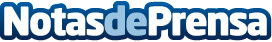 Mudanzas Manzano aconseja cómo hacer una mudanza en veranoRealizar una mudanza en la temporada estival puede convertirse en una ardua tarea a causa de las altas temperaturas y del incremento de la demanda de servicios de este tipo. No obstante, siguiendo una planificación adecuada, es posible convertirla en una labor más llevadera. En este comunicado se encontrarán una serie de recomendaciones para optimizar una mudanzaDatos de contacto:Mudanzas ManzanoMudanzas Manzano610904269Nota de prensa publicada en: https://www.notasdeprensa.es/mudanzas-manzano-aconseja-como-hacer-una Categorias: Asturias Logística Servicios Técnicos Hogar http://www.notasdeprensa.es